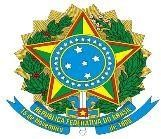 Ministério da EducaçãoSecretaria da Educação Profissional Tecnológica Instituto Federal de Educação, Ciência e Tecnologia BaianoPró-Reitoria de Pesquisa e InovaçãoCoordenação Geral de Pós-GraduaçãoEdital Nº 33 de 21 de março de 2023ANEXO V - FORMULÁRIO PARA INTERPOSIÇÃO DE RECURSOS E IMPUGNAÇÃO______________________________,_________ de __________________________de ___________________________________________Assinatura do(a) Interpositor(a)Nome:CPF:(  ) Impugnação ao Edital                (   ) Recurso Contra:Argumento:Enviar este documento para o e-mail: pos.edu@catu.ifbaiano.edu.br